	Załącznik nr. 1Parklet 01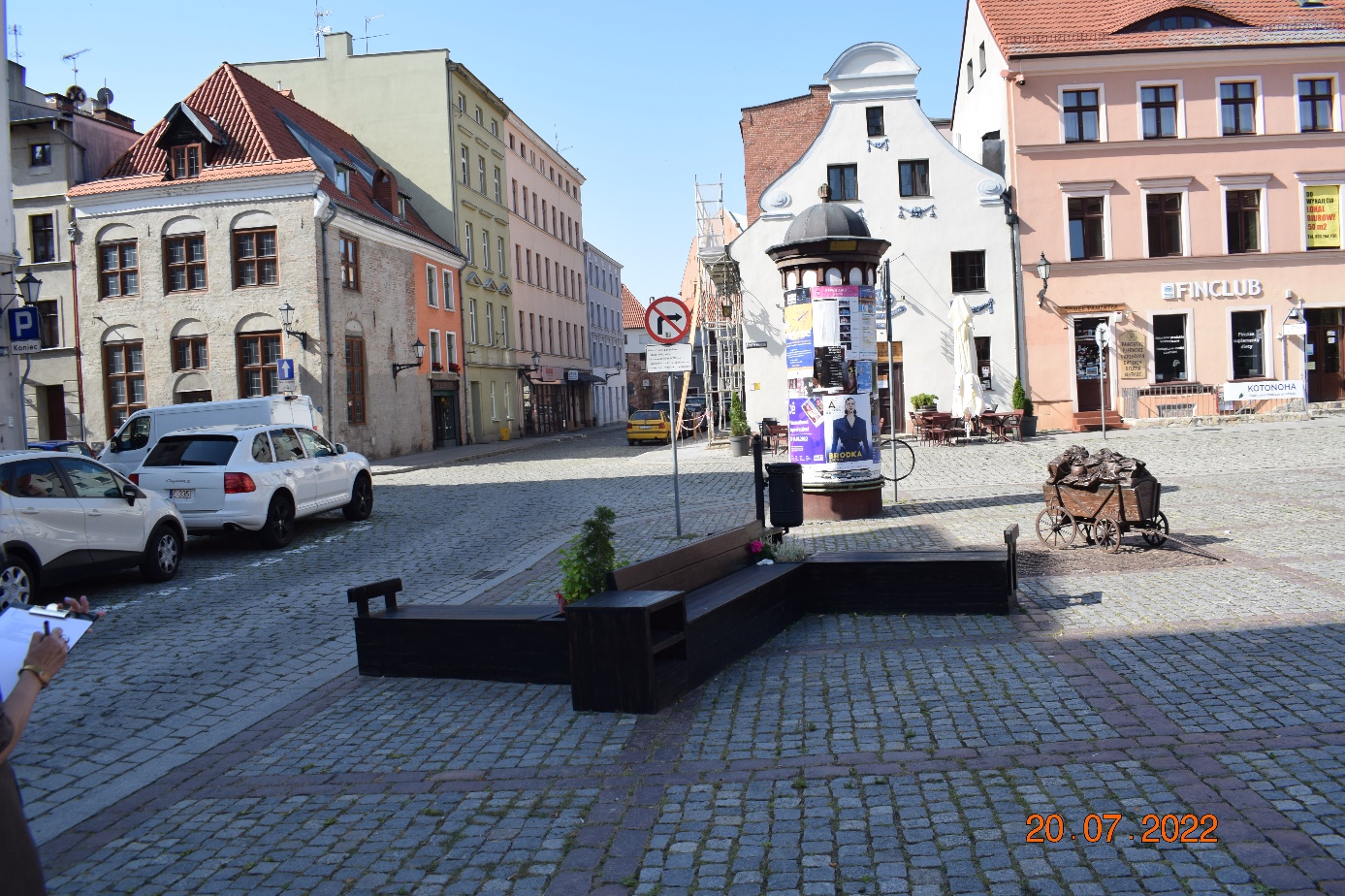 Parklet 02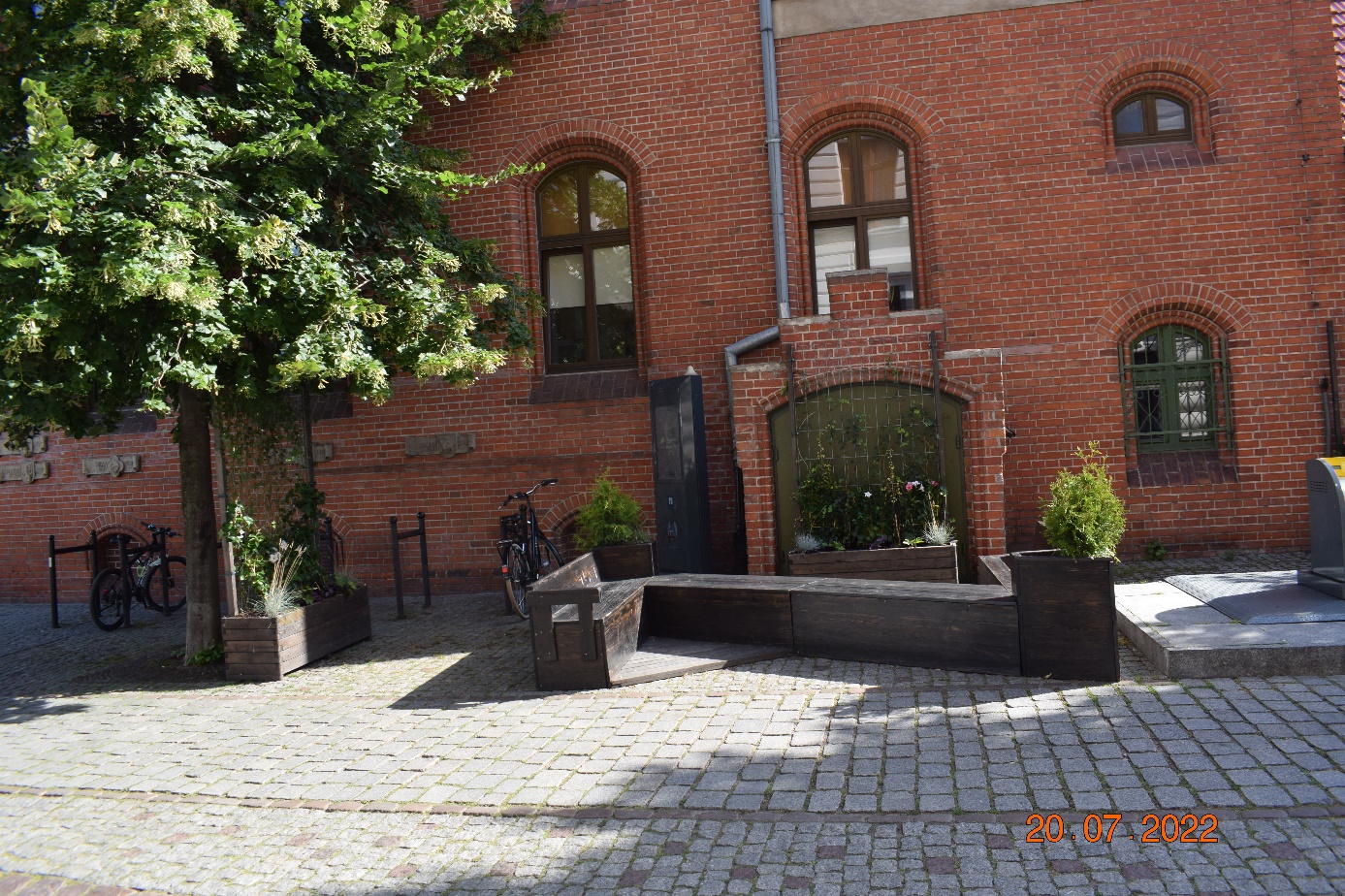 Parklet 03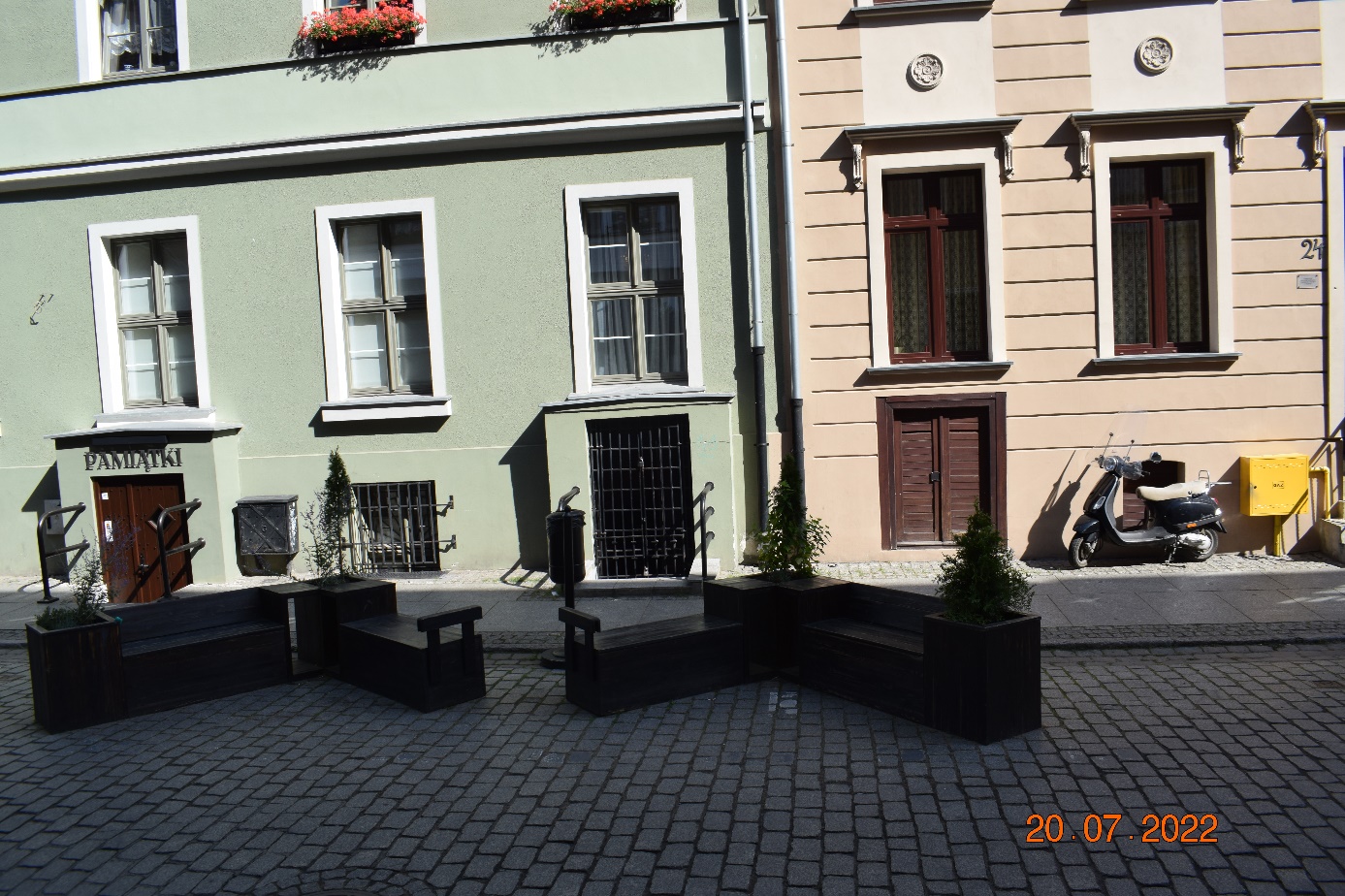 